 鹿嶋市花いっぱい運動ボランティア登録申込書 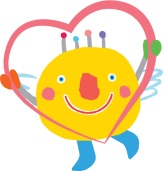 ●申込書に必要事項を記入の上，郵送，持参またはＦＡＸにてお申し込みください。　※のはのをもらってください。　ご応募していただいた方には、後日郵送にて詳細をお知らせいたします。申込日平成　　　年　　　月　　　日申込区分□　個人申込み　      　　　□　団体申込み□　個人申込み　      　　　□　団体申込み□　個人申込み　      　　　□　団体申込みふりがな氏名ふりがな氏名団体の場合は団体名及び代表者名，参加人数を記入してください（　　　　　人）団体の場合は団体名及び代表者名，参加人数を記入してください（　　　　　人）団体の場合は団体名及び代表者名，参加人数を記入してください（　　　　　人）在住　・　在学　・　在勤　　　　　該当するものに○をつけてください。在住　・　在学　・　在勤　　　　　該当するものに○をつけてください。在住　・　在学　・　在勤　　　　　該当するものに○をつけてください。在住　・　在学　・　在勤　　　　　該当するものに○をつけてください。住所〒　　　－　　　　〒　　　－　　　　〒　　　－　　　　生年月日大　・　昭　・　平　　　　年　　　月　　　日（　　　　歳）大　・　昭　・　平　　　　年　　　月　　　日（　　　　歳）大　・　昭　・　平　　　　年　　　月　　　日（　　　　歳）性別男　　　　・　　　　女男　　　　・　　　　女男　　　　・　　　　女電話番号携帯電話メールアドレス保護者の同意※未成年のみ保護者氏名　　　　　　　　　　　　　　　　　　　　　印保護者氏名　　　　　　　　　　　　　　　　　　　　　印保護者氏名　　　　　　　　　　　　　　　　　　　　　印希望セット数（　　　　　　　セット）希望セット数（　　　　　　　セット）希望セット数（　　　　　　　セット）希望セット数（　　　　　　　セット）